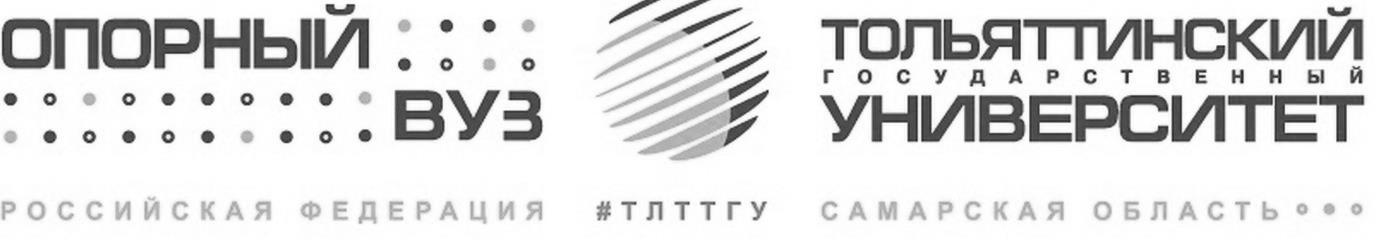 НАУЧНАЯ БИБЛИОТЕКАУказатель изданий на электронных носителях, размещенных в Репозитории DSpace Издания, поступившие в фонд библиотеки в АПРЕЛЕ 2022 годаСоставитель: Т. М. КакуховаТольятти 2022№ п/пШифрБиблиографическое описание и аннотацияПрограммные средстваПрограммные средстваПрограммные средстваАлгоритмы составления программАлгоритмы составления программАлгоритмы составления программ004.421(075.8)
О-95  Очеповский А. В.
   Решение задач олимпиадного программирования : электронное учебно-методическое пособие / А. В. Очеповский, О. М. Гущина ; М-во науки и высшего образования РФ, ТГУ, Ин-т математики, физики и информационных технологий. - ТГУ. - Тольятти : ТГУ, 2021. - CD (5 МБ). - Загл. с этикетки CD-ROM. - CD-DVD. - ISBN 978-5-8259-1585-2 : 1-00. - Текст : электронный.Учебно-методическое пособие содержит информацию о большинстве стандартных тем и примеров реализации алгоритмов, которые помогают участникам олимпиады по программированию: структура данных, динамическое программирование, графовые алгоритмы и алгоритмы на деревьях, запросы по диапазону, работа со строками. Предназначено для тех, кто хочет освоить алгоритмы, навыки писать код без багов, думать о крайних случаях, о производительности. Пособие может быть полезно студентам, профессорско-преподавательскому составу высших учебных заведений, а также любому желающему получить знания в области алгоритмов в качестве практического руководства при подготовке к олимпиадному программированию.Природа. Охрана окружающей средыПрирода. Охрана окружающей средыПрирода. Охрана окружающей средыВодная окружающая среда. ГидросфераВодная окружающая среда. ГидросфераВодная окружающая среда. Гидросфера502.51(075.8)
Р 277     Рациональное использование и инженерно-экологическая защита водной среды : электрон. учеб. пособие / К. В. Беспалова, И. А. Лушкин, А. В. Селезнева, В. А. Селезнев ; М-во науки и высшего образования РФ, ТГУ ; Самар. федеральный исследовательский центр РАН ; Ин-т экологии Волжского бассейна РАН. - ТГУ. - Тольятти : ТГУ, 2021. - 1 CD (32,7 МБ). - Загл. с этикетки CD-ROM. - CD-DVD. - ISBN 978-5-8259-1036-9 : 1-00. - Текст : электронный. Пособие содержит полный теоретический материал для успешного освоения курса "Рациональное использование и инженерно-экологическая защита водной среды". Предназначено для студентов очной формы обучения по направлению подготовки 08.04.01 "Строительство" (магистерская программа "Водоснабжение и водоотведение городов и промышленных предприятий").МатематикаМатематикаМатематикаИсследование операцийИсследование операцийИсследование операций519.8(075.8)
С 662  Сосина Н. А.
   Исследование операций : электронное учебное пособие. В 2 ч. Ч. 1 / Н. А. Сосина ; М-во науки и высшего образования РФ, ТГУ, Ин-т математики, физики и информационных технологий. - ТГУ. - Тольятти : ТГУ, 2022. - CD (3,6 МБ). - Загл. с этикетки CD-ROM. - CD-DVD. - ISBN 978-5-8259-1045-1 : 1-00. - Текст : электронный.В учебном пособии рассматривается раздел дисциплины "Исследование операций" - "Линейное программирование". Приводятся методы решения задач линейного программирования, элементы теории двойственности, методы решения задач транспортного типа. Отдельно излагаются основы теории матричных игр и целочисленного программирования. Учебное пособие не содержит строгих доказательств излагаемого материала. Целью автора при создании учебного пособия было сформировать навыки применения теоретического материала дисциплины для решения профессиональных задач. Предназначено для студентов направлений подготовки бакалавров 01.03.02 "Прикладная математика и информатика", 02.03.03 "Математическое обеспечение и администрирование информационных систем" очной и заочной форм обучения.519.8(075.8)
С 662  Сосина Н. А.
   Исследование операций : электронное учебное пособие. В 2 ч. Ч. 2 / Н. А. Сосина ; М-во науки и высшего образования РФ, ТГУ, Ин-т математики, физики и информационных технологий. - ТГУ. - Тольятти : ТГУ, 2022. - CD (3,3 МБ). - Загл. с этикетки CD-ROM. - CD-DVD. - ISBN 978-5-8259-1043-7 : 1-00. - Текст : электронный.В учебном пособии рассматриваются некоторые методы решения нелинейных задач оптимизации. Большое внимание уделяется решению задач методом динамического программирования и сетевыми методами. Учебное пособие не содержит строгих доказательств излагаемого материала. Целью автора при создании учебного пособия было сформировать навыки применения теоретического материала дисциплины для решения профессиональных задач. Предназначено для студентов, обучающихся по направлениям подготовки бакалавров 01.03.02 "Прикладная математика и информатика", 02.03.03 "Математическое обеспечение и администрирование информационных систем" очной и заочной форм обучения.Производство и консервирование пищевых продуктов. Пищевая промышленность в целомПроизводство и консервирование пищевых продуктов. Пищевая промышленность в целомПроизводство и консервирование пищевых продуктов. Пищевая промышленность в целом664(063)
С 568     Современные тенденции в общественном питании и сфере услуг : Межвузовская студенческая научно-практическая конференция : Тольятти, 25 февраля 2021 г.: сборник докладов / М-во науки и высшего образования РФ, ТГУ ; под общ. ред. Т. П. Третьяковой. - ТГУ. - Тольятти : ТГУ, 2021. - 1 CD (1,3 МБ). - Загл. с этикетки CD-ROM. - CD-DVD. - ISBN 978-5-8259-1054-3 : 1-00. - Текст : электронный.В сборнике опубликованы материалы исследований студентов Тольяттинского государственного университета и Самарского государственного аграрного университета в области производства и контроля качества пищевой продукции и продукции общественного питания, сферы услуг, которые были представлены в рамках межвузовской студенческой научно-практической конференции "Современные тенденции в общественном питании и сфере услуг".Автоматика. Техническая кибернетикаАвтоматика. Техническая кибернетикаАвтоматика. Техническая кибернетикаИнформационные системы в автоматическом управленииИнформационные системы в автоматическом управленииИнформационные системы в автоматическом управлении681.518(075.8)=111
Ц 752     Цифровые технологии производственных процессов = Degital Technologies in Production Processes : электронное учебное пособие / А. С. Селиванов, П. А. Путеев, П. Н. Шенбергер, Н. В. Аниськина ; М-во науки и высшего образования РФ, ТГУ, Ин-т машиностроения. - ТГУ. - Тольятти : ТГУ, 2022. - CD (7,4 МБ). - Загл. с этикетки CD-ROM. - На английском языке. - CD-DVD. - ISBN 978-5-8259-1065-9 : 1-00. - Текст : электронный.В учебном пособии изложены основные сведения, касающиеся современных технологий цифровизации жизненного цикла изделий. Представлены обзоры о концепции и принципах внедрения технологии цифровизации, формировании единого информационного пространства, оцифровки производственных процессов, разработки цифровых двойников, принципах взаимодействия людей и роботов, удаленном мониторинге и контроле производственных процессов. Предназначено для студентов, обучающихся по направлению подготовки магистров 15.04.05 "Конструкторско-технологическое обеспечение машиностроительных производств", направленность (профиль) "Цифровые процессы и системы автоматизированного машиностроения" очной формы обучения.Экономика трудаЭкономика трудаЭкономика трудаОхрана трудаОхрана трудаОхрана трудаУ246я73
Ф 531  Филимонов, В. А.
   Процессный подход в системах управления экологической, промышленной и производственной безопасностью : практикум / В. А. Филимонов, Л. Н. Горина, С. М. Бобровский ; М-во науки и высшего образования РФ, ТГУ, Ин-т инженерной и экологической безопасности. - ТГУ. - Тольятти : ТГУ, 2022. - CD (18,5 МБ). - Загл. с этикетки CD-ROM. - CD-DVD. - ISBN 978-5-8259-1042-0 : 1-00. - Текст : электронный.Практикум содержит описание практических занятий по дисциплине "Процессный подход в системах управления экологической, промышленной и производственной безопасностью". Задания составлены в соответствии с федеральным государственным образовательным стандартом и учебными планами. Предназначен для студентов направления подготовки бакалавров 20.03.01 "Техносферная безопасность" очной формы обучения.Уголовное правоУголовное правоУголовное правоОсобенная частьОсобенная частьОсобенная частьХ408.1я73
Д 182  Данилина Н. Ж.
   Уголовное право. Особенная часть : практикум / Н. Ж. Данилина ; М-во науки и высшего образования РФ, ТГУ, Ин-т права. - ТГУ. - Тольятти : ТГУ, 2021. - CD (5,7 МБ). - Загл. с этикетки CD-ROM. - CD-DVD. - ISBN 978-5-8259-1046-8 : 1-00. - Текст : электронный.Практикум разработан на основании федеральных государственных образовательных стандартов. Призван оказать помощь в изучении курса "Уголовное право 3", закрепить знания, полученные в ходе практических занятий. Решение предложенных теоретических, практических вопросов и задач позволит научить правильно квалифицировать и применять нормы Уголовного кодекса РФ. Предназначен для студентов, обучающихся по направлению подготовки бакалавров 40.03.01 "Юриспруденция" (направленности, профили - государственно-правовой, гражданско-правовой, уголовно-правовой) очной формы обучения.КриминалистикаКриминалистикаКриминалистикаКриминалистическая тактикаКриминалистическая тактикаКриминалистическая тактикаХ522я73
К 642  Кондратюк С. В.
   Тактико-следственная подготовка : практикум / С. В. Кондратюк ; М-во науки и высшего образования РФ, Тольяттинский государственный университет, Ин-т права. - ТГУ. - Тольятти : ТГУ, 2021. - 8,5 МБ. - Загл. с этикетки CD-ROM. - CD-DVD. - ISBN 978-5-8259-1583-8 : 1-00. - Текст : электронный.Практикум включает методические указания для подготовки к практическим занятиям, перечень необходимых источников и литературы для каждого занятия, перечень вопросов для подготовки к экзамену, глоссарий. Предназначен для студентов, обучающихся по направлению подготовки 40.03.01 "Юриспруденция" и специальности 40.05.02 "Правоохранительная деятельность" очной и заочной форм обучения.Наука. НауковедениеНаука. НауковедениеНаука. НауковедениеЧ2я431+Ч448.027.8я431
С 88     Студенческие дни науки в ТГУ - 2021 : научно-практическая конференция : Тольятти, 5-30 апреля 2021 г. : сборник студенческих работ / М-во науки и высшего образования РФ, ТГУ ; отв. за вып. С. Х. Петерайтис. - ТГУ. - Тольятти : ТГУ, 2021. - 1 CD (14,6 МБ). - Загл. с этикетки CD-ROM. - CD-DVD. - 1-00. - Текст : электронный.Сборник содержит работы студентов, представленные на научно-практической конференции "Студенческие Дни науки в ТГУ" в 2021 году. В сборнике отражены результаты научных исследований студентов Тольяттинского государственного университета по двенадцати направлениям ("Архитектура, строительство", "Гуманитарные науки (филология, лингвистика, журналистика, история, социология, философия)", "Педагогика и психология", "Изобразительное искусство, дизайн, культурология", "Машиностроение", "Математика, физика, IT", "Юриспруденция", "Физическая культура. Спорт. Адаптивная физическая культура. Здоровье. Туризм", "Финансы, экономика и управление", "Химия, рациональное природопользование и биотехнологии", "Энергетика и электротехника", "Охрана труда и техносферная безопасность") и по двум англоязычным секциям для студентов языковых и неязыковых направлений.Дошкольная педагогикаДошкольная педагогикаДошкольная педагогикаРазвитие математических способностейРазвитие математических способностейРазвитие математических способностейЧ410.241.4я73+Ч455я73
М 545     Методика формирования элементарных математических представлений у детей с нарушениями в развитии : электронное учебно-методическое пособие / М-во науки и высшего образования РФ, ТГУ, Гуманитарно-педагогический ин-т ; сост. Т. Ю. Плотникова. - ТГУ. - Тольятти : ТГУ, 2021. - CD (8,2 МБ). - Загл. с этикетки CD-ROM. - CD-DVD. - ISBN 978-5-8259-1591-3 : 1-00. - Текст : электронный.В учебно-методическом пособии собраны теоретические сведения и тестовые задания, которые формируют у студентов необходимые профессиональные компетенции в области современной теории и практики формирования математических представлений у дошкольников с нарушениями в развитии. Предназначено для студентов направления подготовки 44.03.03 "Специальное (дефектологическое) образование" (профиль "Дошкольная дефектология").Высшее образованиеВысшее образованиеВысшее образованиеНаучная работа студентовНаучная работа студентовНаучная работа студентовЧ448.027.8я431
М 754     Молодежь. Наука. Общество 2020 : Всерос. студенческая науч.-практ. междисциплинарная конференция : Тольятти, 25 дек. 2020 - 29 января 2021 г. : сб. студенческих работ / [отв. за вып. С. Х. Петерайтис]. - ТГУ. - Тольятти : ТГУ, 2021. - 1 CD (34 МБ). - Загл. с этикетки CD-ROM. - CD-DVD. - 1-00. - Текст : электронный.В сборнике содержатся работы студентов, представленные на Всероссийской студенческой научно-практической междисциплинарной конференции "Молодежь. Наука. Общество - 2020". Отражены результаты научных исследований студентов в области гуманитарных, технических и естественных наук. Студенческие работы представлены в семнадцати секциях: "Отечественная филология (русский язык, русская литература)", "Современная профессиональная межкультурная коммуникация: перевод, профессиональный английский язык", "Журналистика, реклама, PR-технологии", "История, философия, культурология", "Социология", "Педагогика и психология", "Юриспруденция", "Предпринимательство (финансы, экономика и управление)", "Математика, физика", "Информационные технологии и цифровая экономика", "Химия, рациональное природопользование и биотехнологии", "Физическая культура. Спорт. Адаптивная физическая культура. Здоровье. Туризм", "Архитектура, строительство, дизайн", "Машиностроение", "Инженерная и экологическая безопасность", "Электроэнергетика и электротехника", "Электронные системы и робототехника".Ч448.027.8я73
А 954  Ахметжанова Г. В.
   Психолого-педагогическое образование. Выполнение магистерской диссертации : электронное учебно-методическое пособие / Г. В. Ахметжанова, И. В. Руденко ; М-во науки и высшего образования РФ, ТГУ, Гуманитарно-педагогический ин-т. - ТГУ. - Тольятти : ТГУ, 2022. - CD(5,7 МБ). - Загл. с этикетки CD-ROM. - CD-DVD. - ISBN 978-5-8259-1049-9 : 1-00. - Текст : электронный.В пособии с учётом современных требований подробно изложена методология научного исследования, методика составления библиографического списка по теме исследования, а также описаны основные этапы и особенности подготовки и оформления магистерской диссертации, изложены требования к её структуре и процедуре защиты. Материал может служить методическим и практическим руководством для выполнения научных работ. Предназначено для студентов, обучающихся по направлению подготовки 44.04.02 "Психолого-педагогическое образование" (уровень магистратуры).Ч448.027.8я73
В 742  Вопияшина С. М.
   Лингвистика. Перевод и переводоведение. Выполнение курсовой работы : электронное учебно-методическое пособие / С. М. Вопияшина, А. Н. Малявина, Т. Г. Никитина ; М-во науки и высшего образования РФ, ТГУ, Гуманитарно-педагогический институт. - ТГУ. - Тольятти : ТГУ, 2022. - CD (11,0 МБ). - Загл. с этикетки CD-ROM. - CD-DVD. - ISBN 978-5-8259-1039-0 : 1-00. - Текст : электронный.Учебно-методическое пособие разработано с целью формирования у студента бакалавриата умения самостоятельно выполнить курсовую работу на заданную тему и представить ее результаты в письменном и устном виде. Пособие состоит из нескольких разделов, в каждом из которых представлена основная информация по указанной теме. Предназначено для студентов направления подготовки бакалавров 45.03.02 "Лингвистика", направленность (профиль) "Перевод и переводоведение", очной формы обучения.Ч448.027.8я73
Г 981  Гущина О. М.
   Прикладная информатика. Бизнес-информатика. Выполнение бакалаврской работы : электронное учебно-методическое пособие / О. М. Гущина, А. В. Очеповский, Н. Н. Рогова ; М-во науки и высшего образования РФ, ТГУ, Ин-т математики, физики и информационных технологий. - ТГУ. - Тольятти : ТГУ, 2022. - CD (7,7 МБ). - Загл. с этикетки CD-ROM. - CD-DVD. - ISBN 978-5-8259-1037-6 : 1-00. - Текст : электронный.В пособии приведены основные требования к подготовке выпускных квалификационных работ бакалавра, изложена процедура защиты работ в соответствии с порядком проведения государственной итоговой аттестации по образовательным программам бакалавриата. В приложении даются образцы оформления отдельных элементов выпускной квалификационной работы. Предназначено для студентов заочной формы обучения и профессорско-преподавательского состава высших учебных заведений в качестве практического руководства по подготовке и защите выпускных квалификационных работ по направлению подготовки 09.03.03 "Прикладная информатика", профиль "Бизнес-информатика".Ч448.027.8я73
К 492  Климов А. С.
   Машиностроение. Выполнение выпускной квалификационной работы (бакалаврской работы) : электронное учебно-методическое пособие / А. С. Климов ; М-во науки и высшего образования РФ, ТГУ, Ин-т машиностроения. - ТГУ. - Тольятти : ТГУ, 2022. - CD (1,8 МБ). - Загл. с этикетки CD-ROM. - CD-DVD. - ISBN 978-5-8259-1050-5 : 1-00. - Текст : электронный.В учебно-методическом пособии изложены требования к структуре и содержанию выпускной квалификационной работы бакалавра, показаны особенности и методика выполнения основных ее разделов, приведены рекомендации по их выполнению. Предназначено для студентов, обучающихся по направлению подготовки бакалавров 15.03.01 "Машиностроение" очной и заочной форм обучения.Ч448.027.8я73
К 642  Кондратюк С. В.
   Уголовно-исполнительное право. Выполнение курсовой работы : электронное учебно-методическое пособие / С. В. Кондратюк ; М-во науки и высшего образования РФ, ТГУ, Ин-т права. - ТГУ. - Тольятти : ТГУ, 2022. - CD (4,2 МБ). - Загл. с этикетки CD-ROM. - CD-DVD. - ISBN 978-5-8259-1047-5 : 1-00. - Текст : электронный.Учебно-методическое пособие по выполнению курсовой работы разработано на основании федерального государственного образовательного стандарта. Включает методические указания к выбору темы и порядок разработки курсовой работы, требования к структуре, объему, содержанию и оформлению, описание организации защиты курсовой работы, критерии и нормы оценки курсовой работы, список рекомендуемой литературы, приложения. Предназначено для студентов, обучающихся по направлению подготовки бакалавров 40.03.01 "Юриспруденция" и специальности 40.05.01 "Правовое обеспечение национальной безопасности" очной и заочной (в том числе с применение ДОТ) форм обучения.Ч448.027.8я73
К 771  Кравцова М. В.
   Химическая технология. Рациональное использование природных и сырьевых ресурсов в нефтехимии ихимической технологии. Выполнение магистерской диссертации : электронное учебно-методическое пособие / М. В. Кравцова ; М-во науки и высшего образования РФ, ТГУ, Ин-т химии и энергетики. - ТГУ. - Тольятти : ТГУ, 2021. - CD (1,5 МБ). - Загл. с этикетки CD-ROM. - CD-DVD. - ISBN 978-5-8259-1599-9 : 1-00. - Текст : электронный.Учебно-методическое пособие содержит необходимую информацию для помощи в написании, оформлении и защите диссертационной работы студента. Предназначено для студентов, обучающихся по направлению подготовки магистров 18.04.01 "Химическая технология" (направленность "Рациональное использование природных и сырьевых ресурсов в химической технологии и нефтехимии") всех форм обучения высшего образования.ГимнастикаГимнастикаГимнастикаОздоровительно-развивающая гимнастикаОздоровительно-развивающая гимнастикаОздоровительно-развивающая гимнастикаЧ565.66я73
К 76  Кошелева М. В.
   Элективные дисциплины по физической культуре и спорту (силовой шейпинг) : практикум / М. В. Кошелева, Н. И. Пономарева ; М-во науки и высшего образования РФ, ТГУ, Ин-т физической культуры и спорта. - ТГУ. - Тольятти : ТГУ, 2022. - CD (7,3 МБ). - Загл. с этикетки CD-ROM. - CD-DVD. - ISBN 978-5-8259-1063-5 : 1-00. - Текст : электронный.В практикуме представлены методические указания по проведению занятий по элективной дисциплине "Физическая культура и спорт (силовой шейпинг)". Даются иллюстрированные рекомендации по выполнению основных упражнений программ "Силовой шейпинг". Предлагаются практические задания, вопросы, темы рефератов для самоконтроля. Предназначено для студентов всех направлений подготовки и специальностей высшего образования очной формы обучения.Периодическая печатьПериодическая печатьПериодическая печатьРабота редакцииРабота редакцииРабота редакцииЧ602.49я73
О-664  Орлова М. В.
   Организация работы редакционных коллективов СМИ : электронное учебно-методическое пособие / М. В. Орлова ; М-во науки и высшего образования РФ, ТГУ, Гуманитарно-педагогический ин-т. - ТГУ. - Тольятти : ТГУ, 2021. - CD (1,5 МБ). - Загл. с этикетки CD-ROM. - CD-DVD. - ISBN 978-5-8259-1582-1 : 1-00. - Текст : электронный.Учебно-методическое пособие "Организация работы редакционных коллективов СМИ" включает цель и задачи дисциплины, план практических занятий, методические рекомендации по выполнению заданий, вопросы для зачета и библиографический список. Предназначено для студентов, обучающихся по направлению подготовки бакалавров 42.03.02 "Журналистика" очной формы обучения.Семьи языковСемьи языковСемьи языковАнглийский язык. ЛексикологияАнглийский язык. ЛексикологияАнглийский язык. ЛексикологияШ143.21-3я73
Г 676  Горбунов Е. Ю.
   Лексикология английского языка : электронное учеб.-метод. пособие / Е. Ю. Горбунов ; М-во науки и высшего образования РФ, ТГУ ; Гуманит.-пед. ин-т. - ТГУ. - Тольятти : ТГУ, 2022. - 1 CD (5,2 МБ). - Загл. с этикетки CD-ROM. - CD-DVD. - ISBN 978-5-8259-1061-1 : 1-00. - Текст : электронный.Учебно-методическое пособие направлено на развитие у студентов необходимых профессиональных компетенций в области лексикологии английского языка. Содержание пособия соответствует требованиям ФГОС высшего образования (3++) в области подготовки учителя иностранных языков. Предназначено для студентов третьего курса, обучающихся по направлению подготовки бакалавров 44.01.05 "Педагогическое образование", направленность (профиль) "Английский язык; французский язык"; "Английский язык; второй иностранный язык", очной формы обучения. Пособие может быть использовано в обучении бакалавров смежных направлений подготовки.Английский язык. Учебные издания для высшей школыАнглийский язык. Учебные издания для высшей школыАнглийский язык. Учебные издания для высшей школыШ143.21я73
К 718  Косс Е. В.
   Профессиональный английский язык : практикум по говорению / Е. В. Косс ; Тольяттинский государственный ун-т. - ТГУ. - Тольятти : ТГУ, 2022. - 122 МБ. - Загл. с этикетки CD-ROM. - CD-DVD. - ISBN 978-5-8259-1531-9 : 1-00. - Текст : электронный.Целью данного практикума является дальнейшее совершенствование иноязычной коммуникативной компетенции в области говорения в сфере бытового и профессионального общения на начальном уровне обучения (Elementary).